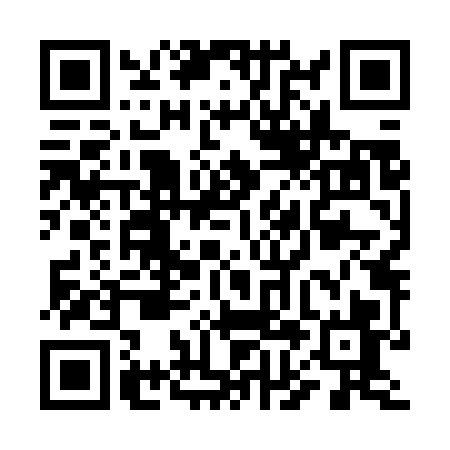 Prayer times for Coventry Meadows, Maryland, USAMon 1 Apr 2024 - Tue 30 Apr 2024High Latitude Method: Angle Based RulePrayer Calculation Method: Islamic Society of North AmericaAsar Calculation Method: ShafiPrayer times provided by https://www.salahtimes.comDateDayFajrSunriseDhuhrAsrMaghribIsha1Mon5:346:491:104:457:318:462Tue5:326:481:094:457:328:483Wed5:306:461:094:457:338:494Thu5:286:441:094:467:348:505Fri5:276:431:084:467:358:516Sat5:256:411:084:467:368:527Sun5:236:401:084:477:378:538Mon5:216:381:084:477:388:559Tue5:206:371:074:477:398:5610Wed5:186:351:074:487:408:5711Thu5:166:341:074:487:418:5812Fri5:146:321:074:487:429:0013Sat5:136:311:064:487:439:0114Sun5:116:291:064:497:449:0215Mon5:096:281:064:497:459:0316Tue5:076:261:064:497:469:0517Wed5:066:251:054:507:479:0618Thu5:046:231:054:507:489:0719Fri5:026:221:054:507:499:0820Sat5:016:201:054:507:509:1021Sun4:596:191:044:517:519:1122Mon4:576:181:044:517:529:1223Tue4:556:161:044:517:539:1424Wed4:546:151:044:517:549:1525Thu4:526:141:044:527:559:1626Fri4:516:121:044:527:569:1727Sat4:496:111:034:527:579:1928Sun4:476:101:034:527:589:2029Mon4:466:081:034:537:599:2130Tue4:446:071:034:538:009:23